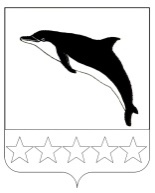 СОВЕТ НЕБУГСКОГО СЕЛЬСКОГО ПОСЕЛЕНИЯТУАПСИНСКОГО РАЙОНАСЕССИЯ - 23Р Е Ш Е Н И Еот 25.06.2021                                                                                                    №  95с.НебугО даче согласия администрации Небугского сельского поселения Туапсинского района на безвозмездную передачу объекта движимого имущества (сплит-системы), находящегося в собственности Небугского сельского поселения Туапсинского района, в собственность муниципального образования Туапсинский район В соответствии со статьями 215, 218 Гражданского кодекса Российской Федерации, пунктом 3 части 1 статьи 14, статьями 50, 51 Федерального закона от 6 октября 2003 г. № 131-ФЗ «Об общих принципах организации местного самоуправления в Российской Федерации», руководствуясь Положением о порядке управления и распоряжения объектами муниципальной собственности Небугского сельского поселения Туапсинского района, утвержденным решением Совета Небугского сельского поселения Туапсинского района от 29 марта 2018 г. № 225, Уставом Небугского сельского поселения Туапсинского района, р е ш и л:1. Дать согласие администрации Небугского сельского поселения Туапсинского района на безвозмездную передачу объекта движимого имущества: сплит системы Бирюса В-09 FPR\B-09FPQ, в количестве 1 штука, балансовой стоимостью 21 900 (двадцать одна тысяча девятьсот) рублей       00 копеек, находящегося в собственности Небугского сельского поселения Туапсинского района, в собственность муниципального образования Туапсинский район, в целях дальнейшего использования в процессе деятельности муниципального казенного учреждения культуры «Туапсинский районный организационно-методический центр».2. Контроль за выполнением настоящего решения возложить на депутатскую комиссию по вопросам собственности, землепользования, строительства и жилищно-коммунального хозяйства. 3. Настоящее решение вступает в силу со дня его принятия.ГлаваНебугского сельского поселенияТуапсинского района                                                                         А.В. БересневПредседатель СоветаНебугского сельского поселения				Туапсинского района                                                                          В.Х. Нагучев